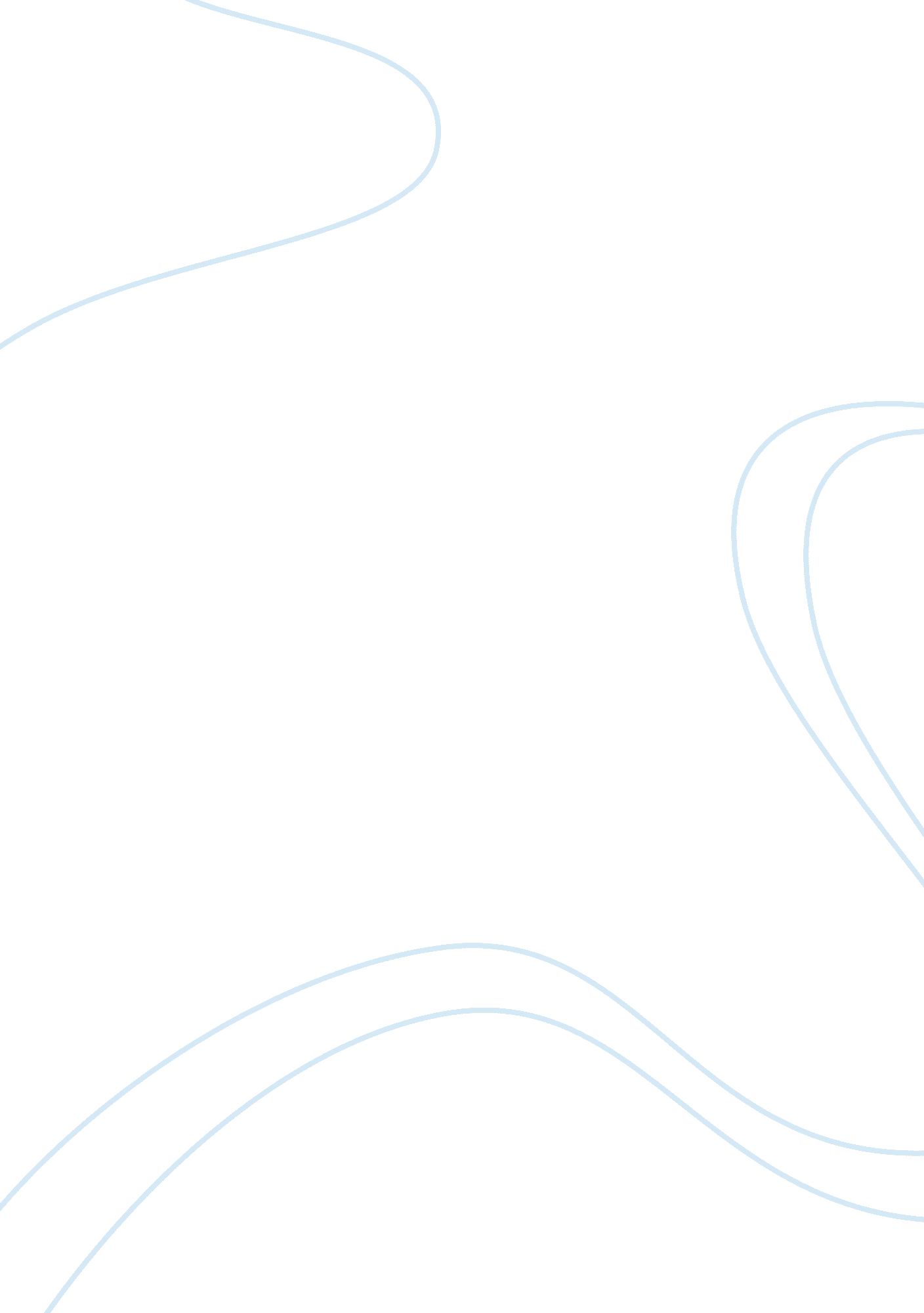 Advertising slogans assignmentArt & Culture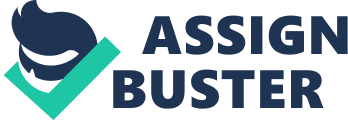 Advertising slogans From Wikiquote Jump to: navigation, search This is a list of famous advertising slogans and taglines. Electronics ??? “ Buy it. Sell it. Love it. ” ~ eBay ??? “ Challenge everything” ~ EA Games ??? “ Connecting people. ” ~ Nokia ??? “ Do you have the bunny inside? ” ~ Energizer Max, since 2000s ??? “ EA Sports. It’s in the game” ~ EA Sports ??? “ Get N or get out. ” Nintendo 64, late 1990s ??? “ Hello Tosh, gotta Toshiba? ” ~ Toshiba, 1984, Gold Greenlees Trott ??? “ intelligence everywhere” ~ Motorola ??? “ Is it live, or is it Memorex? ~ Memorex video cassettes, 1970s or 1980s on ??? “ It’s a Sega Genesis, it’s a SegaCD, and it’s a Portable CD Player! ” ~ Sega of America, marketing the Sega CDX console in 1994. ??? “ It takes AGES to be as good as SEGA” ~ SEGA Saturn Console ??? “ It’s a Sony. ” ~ Sony ??? “ Keeps going and going and going. ” ~ Energizer Batteries, began 1980s or 1990s ??? “ Let’s Make Things Better” ~ Philips ??? “ Live in your world, play in ours. ” ~ Sony Playstation and Playstation 2 gaming consoles ??? “ Make yourself heard” ~ Ericsson ??? “ Neighbour’s envy, owner’s pride” ~ Onida TV (India) ??? “ No battery is stronger longer. ~ Duracell Batteries, 1990s ??? “ Now You’re Playing With Power! ” ~ Nintendo Entertainment System, Super Nintendo Entertainment System, mid-1980s to mid-1990s ??? “ One that Last” ~ Duracell Batteries ~ late-1980s ??? “ See what the future has in store. ” ~ Future Shop ??? “ Sense and Simplicity” ~ Philips ??? “ Thousands of possibilities. Get yours. ” ~ Best Buy ??? “ Touching is good” ~ Nintendo DS ??? “ We bring good things to life. ” ~ GE (General Electric) ??? “ You can’t top the copper top” ~ Duracell Batteries, early to mid 1990s ??? “ You’ve got questions, we’ve got answers. ~ Radio Shack ??? “ Play It Loud”. ~ Game Boy and Super Nintendo Entertainment System ~ 1994 to 1997 ??? “ Welcome to the Next Level”. ~ Sega Genesis, Game Gear, Sega CD and Sega 32X ??? “ PSP. Hells Yeah. ” ~ PSP ??? “ Hello Moto” ~ Motorola [edit] Computing ??? “ Buy Opera today… And make this banner go away” ~ Opera ??? “ Can you hear me now? … Good! ” ~ Verizon wireless ??? “ Do you… Yahoo!? ” ~ Yahoo! ??? “ Dude, you’re getting a Dell” ~ Dell Computer 1990s ??? “ e-business solutions” ~ IBM, 2000s ??? “ on demand” ~ IBM, 2005 ??? “ Easy as Dell” ~ Dell Computer “ Everything is Easier on a Mac” ~ Apple Computer, 2000s ??? “ GNU is Not Unix” ~ Free Software Foundation ??? “ In a world full surrounded by Windows, we’re handing out rocks” ~ BeOS Radio ??? “ Inspire me. Surprise me. AMD me. ” ~ AMD (Advanced Micro Devices) ??? “ Intel inside” ~ Intel ??? “ Invent. ” ~ Hewlett-Packard ??? “[It’s] so easy to use, no wonder it’s number one” ~ AOL ??? “ It’s better with the butterfly” ~ Microsoft (for MSN 8 internet service provider) ??? “ It’s the Internet that logs onto you” ~ SBC-Yahoo! DSL ??? “ Jump in” ~ Xbox 360 ??? “ Multimedia You Can Use” ~ Apple Computer, 1990s “ Once you go Mac. You’ll never go back” ~ Apple Computer ??? “ Play More” ~ Xbox 360 ??? “ Power is Macintosh” ~ Apple Computer, 1990s ??? “ Rip. Mix. Burn” ~ Apple Computer ??? “ So powerful, it’s kind of ridiculous” ~ 3dfx (for Voodoo 3 cards) ??? “ The Network is the Computer. ” ~ Sun Microsystems ??? “ The power to be your best” ~ Apple Computer, 1990s ??? “ Think” ~ IBM, 1914 ??? “ Think different” ~ Apple Computer, Chiat/Day, 1998??? ??? “ Think outside the box” ~ Apple Computer, 1990s ??? “ Welcome to the World Wide Wow” ~ AOL (play on World Wide Web) ??? “ Where do you want to go today? ” ~ Microsoft, 1996 “ Wikipedia, the Free Encyclopedia” ~ Wikipedia ??? “ Your Potential. Our Passion. Microsoft. ” ~ Microsoft ??? “ The Browser You Can Trust” + “ Rediscover the Web” + “ The browser, reloaded” ~ Firefox, Mozilla 2004-present ??? “ Do me a favor, plug me into a Sega” ~ Sega ??? “ The Difference is Dell” ~ Dell ??? “ Who are you? ” ~ Nintendo in general [edit] Recordings ??? “ America’s Best Record” ~ Puritan Records ??? “ Comparison With the Living Artist Reveals No Difference” ~ Edison Records ??? “ Each Record a Masterpiece” ~ Van Dyke Records ??? “ Echo Around the World” ~ Edison Records ??? “ First with the Hits” ~ Mercury Records “ Hear What You Like ~ When You Like” ~ Rex Records ??? “ If it ain’t Stiff it ain’t worth a fuck. ” ~ Stiff Records ??? “ If it’s a King, It’s a Hillbilly??? If it’s a Hillbilly, it’s a King” ~ King Records ??? “ Never Scratches” ~ Lyric Records 426126730714 [edit] Fashion ??? “ A diamond is forever. ” ~ De Beers Consolidated Mines, 1948??? present (invented by Frances Gerety) ??? “ Between love and madness lies Obsession. ” ~ Calvin Klein, 1985 ??? “ Children’s shoes have far to go. ” ~ Start-Rite Shoes, 1945, Stanley Studios ??? “ Can’t stop walking” ~ Titas Footwear India ??? “ Create a storm” ~ Monsoon “ Every kiss begins with Kay” ~ Kay Jewelers ??? “ fcuk advertising” ~ French Connection United Kingdom, 1990s ??? “ For successful living” ~ Diesel ??? “ Hello boys” ~ Playtex Wonderbra ??? “ Impossible is nothing. ” ~ Adidas ??? “ It takes a licking and keeps on ticking. ” ~ Timex Corporation, 1956 ??? “ Just do it” ~ Nike, Inc. (foot wear), 1988-on, Wieden & Kennedy ??? “ Lifts and separates” ~ Playtex Cross-Your-Heart bra, 1960s. ??? “ Maybe she’s born with it ~ maybe it’s Maybelline” ~ Maybelline ??? “ Rugs, It’s what we do. It’s all we do. And we do it better than anyone else. ~ H. A. G Carpets ??? “ Scent to bed” ~ French Connection United Kingdom ??? “ i am what i am” Reebok India, 2005 [edit] Food and drink [edit] General ??? “ Amul, the taste of India” ~ AMUL co-operative movement, India. ??? “ 57 Varieties” ~ H. J. Heinz Company ??? “ Beanz Meanz Heinz” ~ Heinz Baked Beans ??? “ Beef. It’s what’s for dinner. ” ~ Cattlemen’s Beef Board ??? “ Betcha can’t eat just one” ~ Lay’s potato chips ??? “ Bring out the Hellmann’s(Best Food’s West of the Rocy Mntns), and bring out the best” ~ Best Foods and Hellmann’s Mayonnaise ??? “ Bring out the Branston! ” ~ (pickle) ??? “ Every little helps” ~Tesco “ For mash get Smash” ~ Smash instant mashed potatoes, 1974, Boase Massimi Pollitt ??? “ How do you handle a hungry man? The Manhandlers. ” ~ Campbell’s Soup “ Manhandler” product line o “ An Interview with Richard J. Mercer”, Rutgers Oral History Archives of World War II, 1995-11-17 (accessed 2006-05-13) o ad image at From the Alamo City blog, 2006-05-05 (accessed 2006-05-13) ??? “ I ate all the Frusen Gladje! ” ~ Frusen Gladje ??? “ Is it soup yet? ” ~ Lipton Soup ??? “ It’s the way it shatters that matters” ~ Violet Crumble ??? “ If you got the munchies, nothing else will do! Hostess potato chips ??? “ If you like a lot of chocolate on your biscuit join our Club” ~ Jacob’s Club ??? “ It takes a tough man to make a tender chicken. ” ~ Perdue, 1972, Scali, McCabe & Sloves ??? “ King of good times. ” ~Kingfisher Beer , India ??? “ Jazz it up! ” ~ Zattaran’s rice products ??? “ The man from Del Monte, he says yes” ~ canned fruits ??? “ M’m! M’m! Good! ” ~ Campbell’s Soup ??? “ Nowt taken out” ~ Allinsons bread ??? “ Once you pop you can’t stop” ~ Pringles ??? “ Only the best for the Captain’s table” ~ Birdseye ??? “ Ore-Ida! It’s all-righta! ” ~ Ore-Ida ??? “ Pork, the other white meat” “ Shouldn’t your baby be a Gerber baby? ” ~ Gerber Products Company ??? “ There’s always room for J-E-L-L-O”, Jell-O ??? “ They’re waffly versatile” ~ Bird’s Eye Potato Waffles ??? “ You’ll never put a better bit of butter on your knife” ~ Country Life butter ??? “ More reasons to shop at Morrisons” ~ WM Morrison’s o The slogan is intended to be read in a Northern English accent, which makes “ More reasons” sound similar to “ Morrisons” ??? “ We answer to a higher authority. ” ~ Hebrew National hot dogs ??? “ When it rains, it pours. ” ~ Morton Salt (1911) ??? “ You don’t have to be silly to drink TK, but it helps! ~ TK minerals (Irish fizzy drinks) ??? ” With a name like Smuckers…. it has to be good ~ (Smuckers) [edit] Beverages ??? “ Got Milk? ” ~ California Milk Processor Board (1993 – present) ??? “ Milk. It does a body good. ” (pre ’95) ??? “ It’s not just for breakfast anymore. ” ~ Florida Orange Juice Growers Association ??? “ Pure Life” ~ Nestle Aberfoyle Natural Spring Water, 2002 or 2003? ??? “ They drink it in the Congo” ~ Um Bongo ??? “ Unleash the power of the sun” ??? Sunny Delight ??? “ Watch out, there’s a Humphrey about! ” ~ Unigate milk [edit] Beer and liquor ??? “ Aldo knows what women like. ” ~ Asti Spumante “ A Double Diamond works wonders” ~ Double Diamond ??? “ After Dark” ~ Tia Maria ??? “ Australians wouldn’t give a Castlemaine XXXX for anything else” ~ Australian Beer ??? “ Don’t be vague, ask for Hague” – Hagues Scots Whiskey ??? “ The cream of Manchester” ~ Boddington’s ??? “ For all you do, this Bud’s for you” ~ Budweiser ??? “ For great lager, follow the bear” Hoffmeister lager ??? “ Fosters ~ Australian for Beer” ~ Fosters Australian Beer ??? “ From the Land of Sky-Blue Waters” ~ Hamm’s Beer ??? “ Guinness is good for you” ~ Guinness ??? “ Hey Mabel ~ Black Label” ~ Black Label ??? “ I Am Canadian” ~ Molson Canadian beer “ It can only be Heineken” ~ Heineken ??? “ It Starts Here” ~ Molson Canadian beer – 2005 ??? “ It’s Miller time! ” ~ Miller High Life ??? “ It’s Tankard that helps you excel – after one you’ll do anything well! ” ~ Whitbread early 1970s ??? “ Keep Walking” ~ Johnnie Walker ??? “ Tastes Great. Less Filling” ~ Miller Lite|, 1974, McCann-Erickson Worldwide ??? “ The Beer that Made Milwaukee| Famous” ~ Schlitz ??? “ The Champagne of Beers” ~ Miller High Life ??? “ There’s no taste like Stones” ~ Stones Bitter ??? “ Made from beer” ~ Carlton Draught ??? “ My goodness, my Guinness” ~ Guinness ??? “ No Nonsense” ~ John Smith’s “ Probably the best lager in the world” ~ Carlsberg ??? “ Reassuringly expensive. ” ~ Stella Artois, 1981, Lowe Howard-Spink ??? “ Red Barrel men say the same again to a fistful of flavour – first class beer! ” ~ w: Watneys keg bitter 1970s ??? “ Refreshes the parts other beers cannot reach” ~ Heineken lager, 1974| ??? “ The right one” ~ Martini ??? “ Tick follows tock follows tick follows tock” ~ Guiness (surfer advert) ??? “ WASSSSSUP?! ” ~Budweiser ??? “ Watchin’ the game, havin’ a Bud. ~Budweiser ??? “ We drink all we can. The rest we sell. ” ~ Utica Club, 1965, Doyle Dane Bernbach ??? “ Why ask why? Try Bud Dry” ~ Budweiser early 1990s ??? “ What a refreshing change” ~ Woodpecker cider ??? “ Your best bet for a fuller flavour” ~ Carlin Black Label lager (1980s) ??? “ What we want is Watney’s. ” ~ Watney’s ??? “ Red Stripe: It’s beer. HOORAY BEER! ” ~ Red Stripe Jamacian lager [edit] Coffee ??? “ Celebrate the Moments of Your Life” ~ General Foods International Coffees ??? “ Coffee at its best” ~ Nescafe Gold Blend ??? “ Good to the last drop. ” ~ Maxwell House coffee (1926 ~ present) o Coined by Theodore Roosevelt in 1907; adopted as Maxwell House’s tagline in 1926 ??? “ Sanka… Everything You Love About Coffee” ~ Sanka “ The best part of waking up is Folgers in your cup. ” ~ Folgers Coffee (Procter & Gamble) ??? “ Get back your ‘ oo’ with Typhoo” ??? “ Like tea used to be” ~ Yorkshire Tea ??? “ Time out for tiny little tea leaves in Tetley Tea” ??? “ Typhoo puts the T in Britain, the T that stands for taste” ??? “ It’s all about you” ~ Nescafe ??? “ What else? ” ~ Nespresso [edit] Carbonated soft drinks ??? “ You don’t have to be silly to drink TK, but it helps” red lemonade, Taylor Keith ??? “ All the sugar, and twice the caffiene” (of regular cola) ~ Jolt Cola, 1980s ??? “ Barq’s has bite” ~ Barq’s root beer “ Do the Dew” ~ Mountain Dew, 1990s ??? “ Drink Barq’s. It’s Good. ” ~ Barq’s sarsaparilla drink ??? “ Drink Canada Dry ~ Canada Dry ??? “ Taste the Thunder” ThumsUp ??? “ Every bubble’s passed its fizzical” ~ Corona, 1970s ??? “ Get busy with the fizzy” ~ Soda Stream ??? “ I’m a secret lemondae drinker” ~ R. White’s ??? “ It’s a red thing” ~ Tizer ??? “ It’s frothy man” ~ Cresta ??? “ Made in Scotland from girders” ~ Irn Bru ??? “ Make mine Moxie” ??? “ Obey your thirst” ~ Sprite ??? “ Schhh! You know who? ” ~ Schweppes, 1962 ??? “ The totally tropical taste” ~ Lilt ??? “ The Uncola” ~ 7-Up, 1973, J Walter Thompson “ What’s the worst that can happen? ” ~ Dr Pepper ??? “ Who’s your soda? ” ~ Red Fusion soft drink, Dr Pepper, 2002 ??? “ You know when you’ve been Tango’d” ~ Tango soft drink, 1994, HHCL ??? “ It Gives You Wings” ~ Red Bull ??? “ Make 7-Up Yours! ~ 7-Up ??? “ Be a pepper, Drink Dr Pepper” ~ Dr Pepper ??? “ World Famous in New Zealand” ~ L&P, 1990s [edit] Coca Cola ??? “ 11: 30, Diet Coke break… ” ??? “ Always Coca Cola” ~ 1990s ??? “ It’s the real thing” ~ 1941 ??? “ Just for the taste of it… Diet Coke” ??? “ Life is Good” ~ 2001 ??? “ The pause that refreshes” ~ 1929 ??? “ The real thing” ~ late-1980s “ Real”-2005 & early 2006 [edit] Pepsi Cola ??? “ Ask For More” ~ 2000, mainly in much of Europe. ??? “ All the taste, 1/3 of the calories”, Pepsi Max, 1993 ??? “ Lipsmackin’ thirstquenchin’ acetastin’ motivatin’ goodbuzzin’ cooltalkin’ highwalkin’ fastlivin’ evergivin’ coolfizzin’ Pepsi” ~ 1973, Boase Massimi Pollitt ??? “ Pepsi ~ for those who think young” ??? “ Same time tomorrow? ” ~ Diet Pepsi, 1990s ??? “ Uh-Huh! (You got the right one! )” ~ Diet Pepsi, 1991 ??? “ The Joy of Cola” ~ 1999 ??? “ Nothing official about it” [during cricket world cup 1996] [edit] Breakfast cereals “ Apples, hazlenuts, bananas, raisins, coconuts, sultanas” ~ w: Kellogg’s Fruit’n’Fiber ??? “ Because four is better than one. ” ~ Cheerios (Australia, 2000s) ??? “ Breakfast of Champions” ~ Wheaties, 1935, Blackett-Sample-Gummert (later “ The Breakfast of Champions” into the 1990s) ??? “ Bet you can’t eat three” ~ Shredded Wheat ??? “ Can’t Get Enough of That Golden Crisp” ??? “ Central heating for kids” ~ Ready Brek porridge ??? “ Cuckoo for Coco Pops” ??? “ Everyone loves my Cocoa Krispies” ~ Kellogg’s ??? “ Gotta have my pops! ” ~ Corn Pops ??? “ Have you had your Weetabix? ” ??? “ I’d rather have a bowl of Coco Pops” “ Just like a chocolate milkshake, only crunchy” ~ Coco Pops ??? “ Kid tested. Mother approved. ” ~ Kix ??? “ Makes Red Blood! ” ~ Grape-Nuts ??? “ Mikey likes it” ~ Life cereal ??? “ Nobody can say no to the honey nut Os in Honey Nut Cheerios” ??? “ Not too heavy, not too light, its just right! ” ~ Kellogs Just Right ??? “ Race for the taste, the honey sweet taste! , the honey-nutty taste of Honey Nut Cheerios” ??? “ Shot from Guns! ” ~ Quaker Puffed Rice ??? “ Silly rabbit, Trix are for kids” ??? “ Snap, Crackle, and Pop” ~ Kellogg’s Rice Krispies ??? “ Tell them about the honey, mummy” ~ Sugar Puffs “ The One and Only Cereal that Comes in the Shape of Animals” ~ Crispy Critters ??? “ They’re grrreat! ” ~ Kellogg’s Frosted Flakes/Frosties ??? “ Thery’re Magicaly Delicous” [Lucky Charms] ??? “ They’re tasty, tasty, very very tasty / They’re very tasty” ~ Kellogg’s Bran Flakes [edit] Candy (sweets, lollies) ??? “ A glass and a half of milk in every pound” ~ Cadbury’s Dairy Milk ??? “ Earth; What you’d eat if you lived on Mars” ~ Mars Bar ??? “ A hazelnut in every bite” ~ Topic ??? “ A Mars a day helps you work, rest and play” ~ in the United Kingdom and Canada o “ A Milky Way Today. At work, rest and play! (Milky Way is also made by Mars) ??? “ A minty bit stronger” ~ Trebor Mints ??? “ A tast of paradise” ~ Bounty ??? “ All because the lady loves Milk Tray” ~ Cadbury’s Milk Tray chocolates, 1970s ??? “ Break out of the ordinary” ~ Nestle’s Butterfinger ??? “ Do you eat the red ones last? ” ~ Smarties, 1970s or 80s on until the early 90s, revived around 2002 or 2003 ??? “ Do you love anyone enough to give them your last Rolo” ~ Rolo confectionery ??? “ The freshmaker! ” ~ Mentos ??? “ Full of Eastern Promise” ~ Fry’s Turkish Delight ??? “ Give me a break! Give me a break! Break me off a piece of that Kit Kat bar! ??? “ Have a break, have a Kit Kat” ??? “ Hungry? Graba a Snickers” ??? “ It’s jack-a-licious! ” ~ Jack-in-the-Box fast-food chain (coined by RuPaul) ??? “ The longer lasting snack” ~ Twix ??? “ Made to make your mouth water” ~ Opal Fruits ??? “ Ambassador, with these Ferrero Roche you’re really spoiling us” ??? “ Nobody better lay a finger on my Butterfinger! ” ~ Nestle’s Butterfinger (featuring Bart Simpson and other characters from The Simpsons) ??? “ Not going anywhere for a while? Grab a Snickers. ” ??? “ One two many and you might turn Bertie” ~ Bassett’s Liquorice Allsorts ??? “ Only Smarties have the answer” “ See the face you love light up with Terry’s All Gold” ~ chocolates ??? “ Snickers satisfies” ??? “ Sometimes you feel like a nut, sometimes you don’t. ” ~ Peter Paul Almond Joy & Peter Paul Mounds, 1953, Dancer-Fitzgerald-Sample ??? “ Riiiicolaaaaa” ~ Ricola ??? “ The lighter way to enjoy chocolate” ~ Maltesers ??? “ The milk chocolate melts in your mouth, not in your hand. ” ~ M&Ms (1954) ??? “ The sweet you can eat between meals without losing your appetite” ~ Milky Way| ??? “ Too good to hurry mints” ~ Murry Mints ??? “ Two For Me! None for you”- Twix ??? “ What would you do for a Klondike Bar? ~ early 1990s, early 2000s ??? “ Where’s the cream filling? ” Hostess cakes ??? “ WotalotIgot! ” ~ Smarties, 1961, JWT ??? “ Skittles… taste the rainbow” Skittles ??? “ How will you eat yours? ” ~ Cadbury’s Creme Egg [edit] Fast food ??? “ Have it your way. ” ~ Burger King ??? “ You’re the boss. ” ~ Burger King ??? “ If it doesn’t get all over the place, it doesn’t belong in your face” ~ Carl’s Jr. ??? “ Jack’s back” ~ Jack in the Box fast food restaurant ??? “ Nobody does chicken like KFC” ~ KFC, 2000-Present ??? “ Finger lickin’ good! ” ~ KFC, 1980’s ??? “ Pizza! Pizza! ” ~ Little Caesars restaurants “ The burgers are better at Hungry Jack’s” ??? “ Think outside the bun. ” ~ Taco Bell, late-1990s, early 2000s ??? “ Where’s the beef? ” ~ Wendy’s Restaurants, 1984-, Dancer-Fitzgerald-Sample ??? “ Yo quiero Taco Bell” ~ mid-1990s ??? “ You’ve always got time for Tim Hortons” ~ mid-to-late-1990s-on ??? “ In & Out, In & Out, That’s what a hamburgers all about. ” In & Out Burger [edit] McDonalds See: McDonald’s TV campaigns and slogans ??? Two all beef patties, special sauce, lettuce, cheese, pickles, onions on a sesame seed bun. ~ Big Mac sandwich ??? “ I’m lovin’ it” ~ in a 2003 international campaign “ It’s the things that make you go Mmmmm. ” ??? “ Did somebody say… McDonald’s? ” ??? “ Smile. ” o “ Put a smile on, put a smile on. Everybody come on, put a smile on” ~ (advertised to children) o “ Put a smile on. ” Happy Meal, 2001-2002 o “ We love to see you smile” ??? “ You deserve a break today” o “ Have you had your break today? ” ??? (nah, nah, nah) ~ sung non-sense words, 2003 ??? I’m loving it – India, 2005 [edit] Recreation, entertainment, and travel ??? “ Live your myth in Greece” ~ w: Greek National Tourism Organisation, 2006 ??? “… throw another shrimp on the barbie … ~ Australian Tourist Commission, 1984 Often joke-quoted as “ Throw another Kanga on the barbie… ” ??? “ Don’t just book it. Thomas Cook it. ” ~ Thomas Cook, 1984, Wells, Rich, Greene ??? “ Get away! ” ~ Lunn Polly ??? “ Get out there” ~ Royal Caribbean cruise lines ??? “ God’s own country” ~ Kerala, India ??? “ The happiest place on Earth” ~ Disneyland ??? “ I’m going to Walt Disney World! ” ??? “ I love New York” ~ New York City, 1977???, Wells, Rich, Greene ??? “ It’s so bracing” ~ Skegness ??? “ Naruwan, Welcome to Taiwan” ??? “ Serving All our Community. Brampton’s Arts Group. ~ Visual Arts Brampton, 2003, Alphie and Bette ??? “ Touch Your Heart” ~ Taiwan ??? “ We love having you here” ~ Hampton Inn ??? “ Where wonders never cease” ~ Alton Towers ??? “ Your perfect trip” ~ Expedia ??? “ Incredible India! ” ~ India ??? “ So where the bloody hell are you? ” ~ Australian Tourist Commission, 2006 o “ New Advertising Campaign Working: Tourism Australia”, Tourism Australia press release (via Yahoo! Finance), 2006-04-10 ??? “ Don’t leave home without it” w: American Express ??? “ More than the usual” ~ WOW Philippines ??? “ If it is from SEIKO, It must be Good” – Seiko Films, Philippines ??? “ WOW Philippines” edit] Tobacco ??? “ Anyhow… Have a Winfield” ~ Winfield Cigarettes ??? “ Camels Soothe Your T-Zone” ~ Camel cigarettes ??? “ Doctors Recommend Phillip Morris” ~ Phillip Morris tobacco products ??? “ Happiness is a cigar called Hamlet” ~ Hamlet cigars ??? “ I’d Walk a Mile for A Camel” ~ Camel cigarettes ??? “ It’s that Condor moment” ~ Condor tobacco ??? “ Just What the Doctor Ordered” ~ L&M Cigarettes ??? “ More Doctors Smoke Camels than any other Cigarette” ~ Camel cigarettes ??? “ Not a Cough in a Carload” ~ Old Gold Cigarettes ??? “ Reach for a Lucky instead of a Sweet” ~ Lucky Strike Cigarettes ??? “ Taste Me! Taste Me! Come on and Taste Me! ” ~ Doral Cigarettes ??? “ You’re never alone with a Strand” ~ Strand Cigarettes ??? “ You’ve Come a Long Way, Baby” ~ Virginia Slims Cigarettes ??? “ Winston tastes good like a cigarette should” ~ R. J. Reynolds Tobacco Company [edit] Giving up ??? “ It needn’t be hell, with Nicotinel” ??? “ You guys suck” ??? “ Tobacco is wacko if you’re a teen” ??? “ Nicorette, nicorette, you can beat the cigarette! ” – Nicorette Australia [edit] Transport ??? “ A better bus service all round” ~ Carousel Buses ??? “ Getting There Is Half The Fun” ~ Cunard Line ??? “ InterCity makes the going easy. ~ British Rail ??? “ Leave the driving to us” ~ Greyhound Lines ??? “ See what brown can do for you” ~ UPS ??? “ We’re getting there” ~ much ridiculed British Rail slogan ??? “ We’re number two. We try harder. ” ~ Avis Rent-a-Car ??? “ When it absolutely, positively has to be there overnight” ~ FedEx ??? “ IGAN – The Friendly Bus” ~ IGAN Bus Company, Las Pinas City, Philippines [edit] Airlines ??? “ Now you’re really flying” ~ Cathay Pacific Airways ??? “ A whole different animal” ~ Frontier Airlines ??? “ Because you were born to fly” ~ TAM Brazilian Airlines ??? “ Catch Our Smile” ~ PSA ??? “ Enjoy our company” ~ Sabena “ Fly the friendly skies” ~ United Airlines, 1966??? 1997, Leo Burnett ??? “ It’s time to fly” ~ United Airlines ??? “ We never forget you have a choice” ~ British Caledonian ??? “ Singapore Girl, you’re a great way to fly” ~ Singapore Airlines ??? “ Where the World Unwinds” ~ SILKAIR ??? “ THAI – Smooth As Silk” ~ Thai Airways International ??? “ Going beyond expectations” ~ Malaysia Airlines ??? “ Now everyone can fly” ~ Air Asia ??? “ To the heart of Seoul and beyond” ~ Asiana Airlines ??? ‘ Simplifly’~Deccan Airlines ??? “ Something special in the air” ~ American Airlines ??? “ The top banana in the West” ~ Hughes Air West “ The Wings of Man” ~ Eastern Airlines ??? “ The world’s favourite airline” ~ British Airways ??? “ There’s no better way to fly” Lufthansa ??? “ We love to fly and it shows” ~ Delta Air Lines ??? “ We really move our tail for you” ~ Continental Airlines ??? “ Western Airlines ~ The only way to fly” ~ Western Airlines ??? “ When you got it, flaunt it. ” ~ Braniff Airlines ??? “ World class, worldwide” ~ Air Canada ??? “ You and I were meant to fly” ~ Air Canada, 2004 ??? “[Ding] You are now free to move about the country” ~ Southwest Airlines ??? “ A symbol of freedom” ~ Southwest Airlines ??? “ Simplifly” ~ Air Deccan, Indian low cost Airline, 2005. http://airdeccan. net) ??? “ The Spirit of Australia” – QANTAS, ([1]) ??? “ Shining Through” – Philippine Airlines ~ PAL,([2]) ??? “ The New Filipino Time” – Cebu Pacific ~ Cebu Pacific,([3]) ??? ” The Joy Of Flying??! ” – Jet Airways ??? “ Making the sky the best place on earth” – Air France [edit] Automobiles ??? “ AAMCO. Double A, , M-C-O” ~ AAMCO Transmissions ??? “ An American Revolution” ~ Chevrolet, Campbell-Ewald ??? “ Ask the Man who Owns One” ~ Packard, 1925, Austin Bement ??? “ Bigger in Texas, Better in a Dodge” ??? “ Bloody Volvo driver” ~ Volvo, 2003 ??? “ Born to lead” ~ Yamaha ??? “ Createur d’Automobiles” ~ Renault “ The car in front is a Toyota” ??? “ The Best Built Cars in the World” ~ Toyota ??? “ The Drive of your life. ” ~ Peugeot ??? “ Drivers wanted. ” ~ Volkswagen, 1995, Arnold Communications ??? “ Everything we do is driven by you” ~ Ford ??? “ Eye it, try it, buy it” Chevrolet, 1940s ??? “ Fahrvergnugen” ~ Volkswagen, early 1990s ??? “ Ford is the Best in Texas” ??? “ Grab life by the horns” ~ Dodge ??? “ Have you driven a Ford lately? ” ~ Ford ??? “ I have good news… I just saved a bunch of money on my car insurance by switching to GEICO. ” ~ GEICO ??? “ If only everything in life was as reliabale as a Volkswagen” ??? “ It’s a Skoda. Honest. ” ~ Skoda, 2000, Fallon ??? “ Liebe zum Automobil” ~ Volkswagen ??? “ Like a rock” ~ Chevrolet Trucks ??? “ The lion leaps from strength to strength” ~ Peugeot, 1980s ??? “ Oh what a feeling Toyota” ??? “ Once driven, forever smitten” ~ Vauxhall Motors, 1980s ??? “ Papa? ” “ Nicole? ” ~ Renault Clio ??? “ Pay me now or pay me (i. e. the auto mechanic) later. ” – w: Fram filters. ??? “ Passion for the road” ~ Mazda, 1990s ??? “ The power of dreams” ~ Honda ??? “ Put the fun back into driving. ” ~ Vauxhall Motors ??? “ Quality is job one” ~ Ford ??? “ The Real Thing” ~ Ford Australia, 1970s ??? “ Right service. Right price. ” ~ Meineke “ See the USA, in your Chevrolet” ~ Chevrolet ??? “ Sheer driving pleasure” ~ BMW ??? “ Sooner or later, you’ll own Generals” ~ General Tires Corp. ??? “ State of Independence” ~ Saab 2000s ??? “ Think Small” ~ Volkswagen, 1962, Doyle Dane Bernbach ??? “ Time to Re-Tire” ~ Fisk tires ??? “ The ultimate driving machine” ~ BMW ??? “ Va-va-voom” ~ Renault ??? “ Vorsprung durch Technik” ~ Audi ??? “ Never Follow” ~ Audi ??? “ We are professional grade” ~ GMC Truck ??? “ You can with a Nissan” ??? “ Zoom Zoom [Zoom]” ~ Mazda, 2000s ??? “ You’re the fuel” ~ Maruti Swift, India 2005 ??? “ Welcome to the big world” ~ Maruti Esteem, India 2005 ??? “ Lets go” ~ Maruti Alto, India 2005 “ The Josh Machine, Ford Ikon, India (josh in indian national language hindi means EXCITMENT) ??? “ Reclaim your life.. ” ~ Tata Safari Dicor [edit] Petroleum ??? “ A Leading of Oil and Gas Multinational of Choice” ~ w: PETRONAS ??? “ Beyond Petroleum” ~ BP ??? “ Go well. Go Shell” ~ Shell Oil ??? “ Put a tiger in your tank” ~ Esso/Exxon ??? “ Pump your money back into Canada” ~ Petro Canada, early 1980s ??? “ The spirit of ’76” ~ Unocal ??? “ You can be sure of Shell” ~ Shell Oil, 1982 ??? “ You can trust your car to the man who wears the star” ~ Texaco Service Stations ??? “ Go further with Shell” ~ Shell Oil [edit] Government, military See also political slogans ??? “ The few, the proud, the Marines” United States Marines Corps ??? “ An army of one” ~ United States Army, 2001 ??? “ Be all you can be” ~ US Army, 1981-2001, N. W. Ayer ??? “ Be the best” ~ British Army ??? “ 99. 9% need not apply” w: Royal Marines commandos ??? “ I want YOU for the US Army” ~ World War I and World War II ??? “ Loose Lips Sink Ships” ~ World War II ??? “ Only you can prevent forest fires” ~ United States Forest Service ??? “ The Army National Guard, You Can” ~ US Army National Guard, in use around 2001-2003 if not more years than that ??? “ The toughest job you’ll ever love” ~ Peace Corps “ There’s no life like it” ~ Canadian Armed Forces ??? “ The Army. The Edge” ~ Australian Army ??? “ Above All” – Republic of Singapore Air Force ??? “ Accelerate Your Life. ” – US Navy ??? “ Do you have it in you. ” – Indian Army ??? “ Britons (a picture of Lord Kitchener) ‘ wants YOU’ join your country’s army! GOD SAVE THE KING”- British army released in late 1914 (first year of world war 1) ??? “ Full speed ahead. ” ~ US Navy 